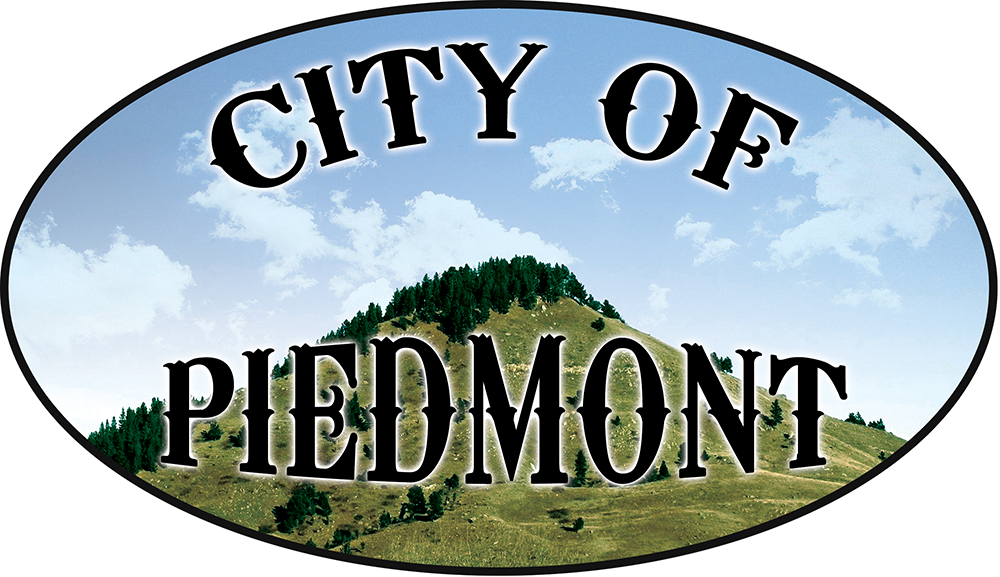 \111 2nd St. PO Box 101, Piedmont, SD 57769/605-716-5495/Piedmont1@rushmore.com/piedmontsd.com				     Vendor License Application ___Class A (Valid August 1-August 30) $400.00___Class B (Valid for 365 days from issue. NOT VALID AUGUST 1-AUGUST 30) $50.00Business Name:________________________________________________________________________________Contact Name:______________________________________________________________________________Mail License to:______________________________________________________________________________Phone number(s) of Applicants:___________________________________________________________________Email Address:________________________________________________________________________________Location in Piedmont where Applicant intends to conduct business:________________________________________________________________________________________________________________________________Brief description of goods/services to be sold:_______________________________________________________________________________________________________________________________________________Is this application for	-A tattoo and/or body piercing business? (one license per artist)		NO  /  YES	If yes, and additional fee of $25.00 (tattoo) $75.00 (piercing) 							must be submitted for State Inspection fee	-A prepared food business		NO  /  YESIs this application for agricultural products produced by the applicant or his Immediate family exclusively in the City of Piedmont?         NO  /  YESSouth Dakota Sales Tax ID Number:_______________________________________________________________Are you a non-profit under Section 501(c) of the Internal Revenue Code?     NO  /YES		If your answer is Yes, you must provide proof in order to be exempt from licensing fee.The undersigned applicant hereby swears and affirms that the above and foregoing Statements are true and correct. I understand and agree that I am responsible for payment of the applicable state sales tax on goods I sell. I further understand and agree that display or sale of obscene materials will be grounds for immediate suspension of my license and that any violation of State or Local laws regarding obscene materials will be prosecuted. Applicant:__________________________________________________Witness:___________________________________________________